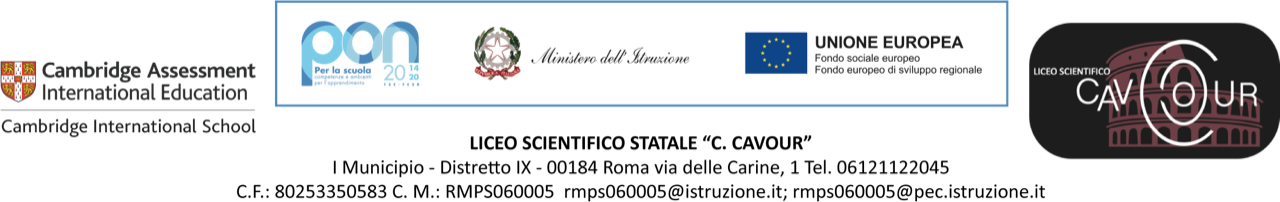 ALLEGATO 2Domanda di partecipazione ai fini dell’inserimento in una Short List di ESPERTI, per la realizzazione delle attività didattico-educative dirette agli studenti e alle studentesse del Liceo Scientifico Cavour (a.s. 2021-2022, 2022-2023 e 2023-2024) – seconda Applicazione - - REQUISITI TECNICI -Il/La sottoscritto/a (Nome)_______________(Cognome)_________________________________nato/a a _____________________________il__/__/____residente a ______________________in via/piazza ____________________________________________ n. _____CAP________________C.F. __________________________tel.cell _______________e-mail _______________________CHIEDEl'inserimento nella Short List in qualità di Esperto per gli a.s. 2021-2022, 2022-2023 e 2023-2024. A tal fine, valendosi delle disposizioni di cui all'articolo 46 del Dpr 28 dicembre 2000 n. 445, consapevole delle sanzioni stabilite per le false attestazioni e mendaci dichiarazioni, previste dal Codice Penale e dalle Leggi speciali in materia:DICHIARAdi poter svolgere in qualità di docente esperto attività didattiche ed educative relativamente all’attivazione di corsi di potenziamento di lingua inglese in orario extra-curricolare utili al conseguimento delle certificazioni B1 Preliminary, B2 First e C1  Advanced (ex PET, FCE e CAE).Di possedere i seguenti requisiti tecnici:* la tabella va compilata esclusivamente in digitaleNB. I titoli sono riconducibili ai due profili senior e junior individuati nell’Avviso. In particolare sono:Titoli junior: quelli descritti nei punti A1, A2, A3, B6, B9, B10, B11Titoli senior: quelli descritti nei punti A4, A5, B7, B8, DICHIARAZIONI FINALIIl/la sottoscritto/a DICHIARA di accettare integralmente le condizioni contenute nell’avviso Pubblico emanato dal Liceo Cavour il 30.11.2021, Prot. Nr. 4406/IV.5.                                                                                                                Nessuna responsabilità potrà essere imputata a questa Amministrazione Scolastica in caso di dichiarazione di indirizzo di posta elettronica non valido o non funzionante.Il sottoscritto è consapevole che ai sensi del predetto DPR n.445/2000 le dichiarazioni rese dai candidati hanno valore di autocertificazione e che nel caso di falsità in atti e di dichiarazioni mendaci troveranno applicazione le sanzioni penali di cui all’art.76 del sopra citato DPR 445/2000.Data e firma                                                                         ___________________________________________Il/la sottoscritto/a con la presente, ai sensi degli articoli 13 e 23 del D.Lgs. 196/2003 (di seguito indicato come “Codice Privacy”) e successive modificazioni ed integrazioni,AUTORIZZAIl Liceo Cavour di Roma al trattamento, anche con l’ausilio di mezzi informatici e telematici, dei dati personali forniti dal sottoscritto; prende inoltre atto che, ai sensi del “Codice Privacy”, titolare del trattamento dei dati è l’Istituto sopra citato e che il sottoscritto potrà esercitare, in qualunque momento, tutti i diritti di accesso ai propri dati personali previsti dall’art. 7 del “Codice Privacy” (ivi inclusi, a titolo esemplificativo e non esaustivo, il diritto di ottenere la conferma dell’esistenza degli stessi, conoscerne il contenuto e le finalità e modalità di trattamento, verificarne l’esattezza, richiedere eventuali integrazioni, modifiche e/o la cancellazione, nonché l’opposizione al trattamento degli stessi).Data e firma                                                                         ___________________________________________Titoli di studio e specializzazioni*Titoli di studio e specializzazioni*Tipologia titoliDescrizione titoloLaurea e/o titolo equivalente alla laureaDiploma Scuola Secondaria Superiore Qualifiche Cambridge English per insegnanti e/o qualifiche equivalentiEsaminatore accreditato per esami di certificazione lingua ingleseSpecializzazioni coerenti con l'incaricoTitoli professionali e culturaliTitoli professionali e culturaliEsperienze di insegnamento per preparazione e conseguimento certificazioni linguistiche PET (fino a 5 anni)Esperienze di insegnamento per preparazione e conseguimento certificazioni linguistiche PET (superiori a 5 anni)Esperienze di insegnamento per preparazione e conseguimento certificazioni linguistiche B2 e C1Altre attività di insegnamento in inglese Anni di servizio come docente madrelingua in scuole secondarie Comprovate competenze digitali per la didattica